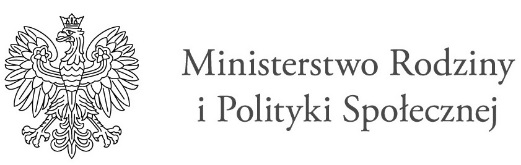 FORMULARZ  OFERTOWYdla osób fizycznych……………………………………				Gminny Ośrodek Pomocy……………………………………				           Społecznej……………………………………				      ul. Beskidzka 100……………………………………				       32-600 OświęcimImię , nazwisko, adres																				Nawiązując do zaproszenia do składania ofert na realizację usług asystenta osobistego osoby niepełnosprawnej dla mieszkańców Gminy Oświęcim przyznawanych na podstawie Programu Ministerstwa Rodziny i Polityki Społecznej „Asystent Osobisty Osoby Niepełnosprawnej” edycja 2022 finansowanego z Funduszu Solidarnościowego oferuję:Cena za wykonanie 1 godziny usług asystenckich wynosi kwotę brutto……………...zł                          (słownie………………………………………………………) Zobowiązuję  się zrealizować ilość usług:- dla ……………….dorosłych…………… godzin rocznie (maksymalnie 2400)           (ilość osób)- dla dzieci ………………. godzin rocznie (maksymalnie 100) Oświadczam, że zapoznałem się z treścią zaproszenia do składania ofert, spełniam określone w niej wymogi  i uznaję się związany  określonymi w niej  zasadamiOświadczamy, że uważam się za związanego niniejszą ofertą przez okres 30 dni.………………………………………….                                          …………………………….        (Miejscowość i data)					 (podpis osoby składającej ofertę)